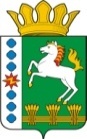 КОНТРОЛЬНО-СЧЕТНЫЙ ОРГАН ШАРЫПОВСКОГО МУНИЦИПАЛЬНОГО ОКРУГАКрасноярского краяЗаключениена проект Постановления администрации Шарыповского муниципального округа «О внесении изменений в Постановление администрации Шарыповского муниципального округа от 17.06.2021 № 457-п «Об утверждении муниципальной программы Шарыповского муниципального округа «Развитие культуры» (в ред. от 17.06.2021, от 29.11.2021)30 марта  2022 год 	                                                			              № 18Настоящее экспертное заключение подготовлено Контрольно – счетным органом Шарыповского муниципального округа Красноярского края на основании ст. 157 Бюджетного  кодекса Российской Федерации, ст. 9 Федерального закона от 07.02.2011 № 6-ФЗ «Об общих принципах организации и деятельности контрольно – счетных органов субъектов Российской Федерации и муниципальных образований», ст. 15 Решения Шарыповского окружного Совета депутатов от 14.12.2021 № 5-32р «Об утверждении Положения о Контрольно – счетном органе Шарыповского муниципального округа Красноярского края» и в соответствии со стандартом организации деятельности Контрольно-счетного органа Шарыповского муниципального округа Красноярского края СОД 2 «Организация, проведение и оформление результатов финансово-экономической экспертизы проектов Решений Шарыповского окружного Совета депутатов и нормативно-правовых актов по бюджетно-финансовым вопросам и вопросам использования муниципального имущества и проектов муниципальных программ» утвержденного приказом Контрольно-счетного органа Шарыповского муниципального округа Красноярского края от 25.01.2021 № 03.Представленный на экспертизу проект Постановления администрации Шарыповского муниципального округа «О внесении изменений в Постановление администрации Шарыповского муниципального округа от 17.06.2021 № 457-п «Об утверждении муниципальной программы Шарыповского муниципального округа «Развитие культуры» (в ред. от 17.06.2021, от 29.11.2021) направлен в Контрольно – счетный орган Шарыповского муниципального округа Красноярского края  29 марта 2022 года. Разработчиком данного проекта муниципальной программы является муниципальное казенное учреждение «Управление культуры  и муниципального архива» Шарыповского муниципального округа.Основанием для разработки муниципальной программы является:- статья 179 Бюджетного кодекса Российской Федерации;- постановление администрации Шарыповского муниципального округа от 13.04.2021 № 288-п «Об утверждении Порядка принятия решений о разработке муниципальных программ Шарыповского муниципального округа, их формирования и реализации»;- распоряжение администрации Шарыповского муниципального округа от 21.07.2021 № 374-р «Об утверждении перечня муниципальных программ Шарыповского муниципального округа».Исполнитель муниципальной программы муниципальное казенное учреждение «Управление культуры  и муниципального архива» Шарыповского муниципального округа.Соисполнители муниципальной программы отсутствуют.Подпрограммами муниципальной программы являются:- подпрограмма 1 «Сохранение культурного наследия»;- подпрограмма 2 «Поддержка народного творчества»;- подпрограмма 3 «Развитие архивного дела»;-подпрограмма 4 «Обеспечение реализации муниципальной программы и прочие мероприятия».Цель муниципальной программы - создание условий для развития и реализации стратегической роли культуры как фактора формирования духовно-нравственной, творческой, гармонично развитой личности.Мероприятие проведено 29-30 марта  2022 года.В ходе подготовки заключения Контрольно – счетным органом Шарыповского муниципального округа Красноярского края были проанализированы следующие материалы:- проект Постановления администрации Шарыповского муниципального округа «О внесении изменений в Постановление администрации Шарыповского муниципального округа от 17.06.2021 № 457-п «Об утверждении муниципальной программы Шарыповского муниципального округа «Развитие культуры» (в ред. от 17.06.2021, от 29.11.2021);-  паспорт муниципальной программы Шарыповского муниципального округа «Развитие культуры».Рассмотрев представленные материалы к проекту Постановления муниципальной программы Шарыповского муниципального округа «Развитие культуры»  установлено следующее:В соответствии с проектом паспорта Программы происходит изменение по строке (пункту) «Ресурсное обеспечение муниципальной программы».После внесения изменений строка  будет читаться:Увеличение бюджетных ассигнований по муниципальной программе в сумме 7 182 194,00 руб. (12,24%), в 2022 году в сумме 4 986 945,00 руб. (5,95%), в 2023 году в сумме 1 788 449,00 руб. (2,18%) и в 2024 году в сумме 406 800,00 руб. (0,50%), в том числе:- за счет средств федерального бюджета в сумме 2 329 745,48 руб. (100,00%);  - за счет средств краевого бюджета в сумме 1 740 745,52 руб. (126,11%); - за счет средств бюджета округа в сумме 3 015 703,00 руб. (1,23%).- за счет средств внебюджетного источника в сумме 96 000,00 руб. (11,57%).           В соответствии с Порядком принятия решений о разработке муниципальных программ Шарыповского муниципального округа, их формирования и реализации плановые значения ресурсного обеспечения муниципальной программы 2021 года приведены в соответствие с фактическими значениями. Бюджетные ассигнования  муниципальной программы в 2021 году увеличены в сумме 2 412 754,27 руб. (2,85%), из них:             - за счет средств федерального бюджета в сумме 130 650,00 руб. (5,81%);             - за счет средств краевого бюджета в сумме 43 550,00 руб. (3,60%);             - за счет средств бюджета округа в сумме 2 196 304,27 руб. (2,72%).             - за счет средств  внебюджетного источника в сумме 42 250,00 руб. (10,71%).Вносятся изменения в подпрограмму «Сохранение культурного наследия» по строке (пункту) «Объемы и источники финансирования подпрограммы». После внесения изменений строка будет читаться:Увеличение бюджетных ассигнований по подпрограмме «Сохранение культурного наследия» в сумме 1 630 400,00 руб. (2,86%), в том числе:за счет федерального бюджета в сумме 866 479,44 руб. (100,00%), в 2022 году в сумме 288 826,48 руб., в 2023 году в сумме 288 826,48 руб. и в 2024 году в сумме 288 826,48 руб. на новое мероприятие 2.1.3 «Государственная поддержка отрасли культуры (модернизация муниципальных библиотек в части комплектования книжных фондов)»; за счет средств краевого бюджета в сумме 353 920,56 руб. (28,00%) в 2022 году в сумме 117 973,52 руб., в 2023 году в сумме 117 973,52 руб. и в 2024 году в сумме 117 973,52 руб. на новое мероприятие 2.1.3 «Государственная поддержка отрасли культуры (модернизация муниципальных библиотек в части комплектования книжных фондов)»; за счет средств бюджета округа в сумме  410 000,00 руб. (0,73%) по мероприятию 2.1.1 «Обеспечение деятельности (оказание услуг) подведомственных учреждений», на повышение оплаты труда работникам МБУК «МБ» ШМО.             Перераспределение бюджетного ассигнования по подпрограмме «Сохранение культурного наследия» за счет средств бюджета округа в сумме 12 330,00 руб., из них: в 2022 году в сумме 4 110,00 руб., в 2023 году в сумме 4 110,00 руб. и в 2024 году в сумме 4 110,00 руб. на новое мероприятие 2.1.3 «Государственная поддержка отрасли культуры (модернизация муниципальных библиотек в части комплектования книжных фондов)» с мероприятия 2.1.1 «Обеспечение деятельности (оказание услуг) подведомственных учреждений».Вносятся изменения в подпрограмму «Поддержка народного творчества» по строке (пункту) «Объемы и источники финансирования подпрограммы». После внесения изменений строка будет читаться:Увеличение бюджетных ассигнований по подпрограмме «Поддержка народного творчества»  в сумме 4 992 941,00 руб. (3,07%), в том числе:за счет средств федерального бюджета в сумме 1 463 266,04 руб. (100,00%), в 2022 году в сумме 482 296,64 руб., в 2023 году в сумме 980 969,40 руб. на новое мероприятие 1.3.4. «Обеспечение развития и укрепление материально-технической базы домов культуры в населенных пунктах с числом жителей до 50 тысяч человек»:  - в 2022 году на приобретение светового, видеопроекционного, звукового оборудования, сценических костюмов для структурных подразделений филиала Холмогорской ЦКС МБУК «ЦКС» Шарыповского муниципального округа д. Линёво, д. Гляден, с. Береш;         - в 2023 году на приобретение комплекта звукового и видеопроекционного оборудования и одежды сцены филиалу МБУК «ЦКС» Шарыповского муниципального округа СК д. Скрипачи.за счет средств краевого бюджета в сумме 1 383 674,96 руб. (100,00%), из них: в 2022 году в сумме 982 995,36 руб., в 2023 году в сумме 400 679,60 руб. В 2022 году в сумме 786 000,00 руб. на новое мероприятие 1.3.3 «Создание (реконструкция) и капитальный ремонт культурно-досуговых учреждений в сельской местности» на разработку ПСД на капитальный ремонт сельского клуба с. Парная и в сумме 196 995,36 руб.  и в 2023 году в сумме 400 679,60 руб. на новое мероприятие 1.3.3 «Обеспечение развития и укрепление материально-технической базы домов культуры в населенных пунктах с числом жителей до 50 тысяч человек»; за счет средств бюджета округа в сумме  2 050 000,00 руб. (1,27%) по мероприятию 1.1.1 «Предоставление субсидии МБУК «ЦКС» ШМО на финансовое обеспечение выполнения муниципального задания» увеличение бюджетных ассигнований в 2022 году на повышение оплаты труда в рамках Указов Президента Российской Федерации работникам МБУК «ЦКС» ШМО; за счет средств внебюджетного источника в сумме 96 000,00 руб. (11,70%) по мероприятию 1.2 «Обеспечение деятельности (оказание услуг) подведомственных учреждений за счет внебюджетных источников», в связи с поступлением доходов от аренды помещения в здании сельского клуба в с. Парная.Перераспределение бюджетного ассигнования по подпрограмме «Поддержка народного творчества» за счет средств бюджета округа в сумме 1 120 353,00 руб.,  в том числе:в 2022 году в сумме 1 047 633,00 руб. из них:          - в сумме 47 633,00 руб. с мероприятия 1.1.1 «Предоставление субсидии МБУК «ЦКС» ШМО на финансовое обеспечение выполнения муниципального задания» на новые мероприятия 1.3.3 «Создание (реконструкция) и капитальный ремонт культурно-досуговых учреждений в сельской местности» в сумме 8 537,00 руб. и мероприятие 1.3.4. «Обеспечение развития и укрепление материально-технической базы домов культуры в населенных пунктах с числом жителей до 50 тысяч человек» в сумме 39 096,00 руб.;             - в сумме 1 000 000,00 руб. с мероприятия 1.3.1 «Расходы на устранение предписаний надзорных органов» на новое мероприятие 1.3.2 «Проведение ремонтов в зданиях учреждений культуры»;в 2023 году в сумме 72 720,00 руб. с мероприятия 1.1.1 «Предоставление субсидии МБУК «ЦКС» ШМО на финансовое обеспечение выполнения муниципального задания» на новое мероприятие 1.3.4 «Обеспечение развития и укрепление материально-технической базы домов культуры в населенных пунктах с числом жителей до 50 тысяч человек».Вносятся изменения в подпрограмму «Развитие архивного дела» по строке (пункту) «Объемы и источники финансирования подпрограммы». После внесения изменений строка будет читаться:Увеличение бюджетных ассигнований по подпрограмме «Развитие архивного дела» в 2022 году в сумме 103 249,00 руб. (7,14%), в том числе: за счет средств краевого бюджета в сумме 3 150,00 руб. (8,12%) по мероприятию 1.2. «Осуществление государственных полномочий в области архивного дела» на увеличение фонда оплаты труда работников архива с 1 января 2022 года на 10%;за счет средств бюджета округа в сумме  100 099,00 руб. (7,12%) по мероприятию 1.1. «Руководство и управление в сфере установленных функций и полномочий, осуществляемых казенными учреждениями».Вносятся изменения в подпрограмму «Обеспечение условий реализации программы и прочие мероприятия» по строке (пункту) «Объемы и источники финансирования подпрограммы». После внесения изменений строка будет читаться:Увеличение бюджетных ассигнований по подпрограмме «Обеспечение условий реализации программы и прочие мероприятия» в 2022 году за счет средств бюджета округа в сумме 455 604,00 руб. (5,88%) по мероприятию 1.1. «Руководство и управление в сфере установленных функций и полномочий, осуществляемых казенными учреждениями» в части увеличения на региональные выплаты и повышение оплаты труда отдельным категориям работников, не охваченных мероприятиями по выполнению Указов Президента Российской Федерации.При проверке правильности планирования и составления проекта Постановления  нарушений не установлено.На основании выше изложенного Контрольно – счетный орган Шарыповского муниципального округа Красноярского края предлагает администрации Шарыповского муниципального округа принять проект Постановления администрации Шарыповского муниципального округа «О внесении изменений в Постановление администрации Шарыповского муниципального округа от 17.06.2021 № 457-п «Об утверждении муниципальной программы Шарыповского муниципального округа «Развитие культуры» (в ред. от 17.06.2021, от 29.11.2021).Председатель КСО Шарыповского муниципального округа                        				Г.В. СавчукРесурсное обеспечение муниципальной программы Предыдущая редакцияПредлагаемая редакция (проект Постановления)Ресурсное обеспечение муниципальной программы Общий объем бюджетных ассигнований на реализацию муниципальной программы  составляет 332 279 594,00 руб., в том числе по годам реализации:2021 год – 84 722 023,00 руб.;2022 год – 83 757 605,00 руб.;2023 год – 81 899 983,00 руб.;2024 год – 81 899 983,00 руб.за счет средств:федерального бюджета 2 249 998,69 руб., из них:2021 год – 2 249 998,69 руб.;2022 год –   0,00 руб.;2023 год –    0,00 руб.;2024 год –    0,00 руб.;краевого бюджета 2 590 501,31 руб., из них:2021 год – 1 210 201,31 руб.;2022 год –   460 100,00 руб.;2023 год –   460 100,00 руб.;2024 год –   460 100,00 руб.бюджет округа 326 215 094,00 руб., из них:2021 год – 80 867 323,00 руб.;2022 год – 83 021 005,00 руб.; 2023 год – 81 163 383,00 руб.;  2024 год – 81 163 383,00 руб.   внебюджетные источники 1 224 000,00 руб., из них:2021 год – 394 500,00 руб.;2022 год – 276 500,00 руб.;2023 год – 276 500,00 руб.;2024 год – 276 500,00 руб.Общий объем бюджетных ассигнований на реализацию муниципальной программы  составляет 341 874 542,27 руб., в том числе по годам реализации:2021 год – 87 134 777,27 руб.;2022 год – 88 744 550,00 руб.;2023 год – 83 688 432,00 руб.;2024 год – 82 306 783,00 руб.за счет средств:федерального бюджета 4 710 394,17 руб., из них:2021 год – 2 380 648,69 руб.;2022 год –   771 123,12 руб.;2023 год – 1 269 795,88 руб.;2024 год –    288 826,48 руб.;краевого бюджета 4 374 796,83 руб., из них:2021 год – 1 253 751,31 руб.;2022 год – 1 564 218,88руб.;2023 год –   978 753,12 руб.;2024 год –   578 073,52 руб.бюджет округа 331 427 101,27 руб., из них:2021 год – 83 063 627,27 руб.;2022 год – 86 036 708,00 руб.; 2023 год – 81 163 383,00 руб.;  2024 год – 81 163 383,00 руб.   внебюджетные источники 1 362 250,00 руб., из них:2021 год – 436 750,00 руб.;2022 год – 372 500,00 руб.;2023 год – 276 500,00 руб.;2024 год – 276 500,00 руб.Объемы и источники финансирования подпрограммыПредыдущая редакция подпрограммы Предлагаемая редакция подпрограммы  (проект Постановления)Объемы и источники финансирования подпрограммыОбщий объем бюджетных ассигнований на реализацию муниципальной программы  составляет 57 099 600,00 руб., в том числе по годам реализации:2022 год – 19 033 200,00 руб.;2023 год – 19 033 200,00 руб.;2024 год – 19 033 200,00 руб.за счет средств:краевого бюджета 1 263 900,00 руб., из них:2022 год – 421 300,00 руб.;2023 год – 421 300,00 руб.;2024 год – 421 300,00 руб.бюджет округа 55 826 700,00 руб., из них:2022 год – 18 608 900,00 руб.;2023 год – 18 608 900,00 руб.; 2024 год – 18 608 900,00 руб.   внебюджетные источники 9 000,00 руб., из них:2022 год – 3 000,00 руб.;2023 год – 3 000,00 руб.;2024 год – 3 000,00 руб.Общий объем бюджетных ассигнований на реализацию муниципальной программы  составляет 58 730 000,00 руб., в том числе по годам реализации:2022 год – 19 850 000,00 руб.;2023 год – 19 440 000,00 руб.;2024 год – 19 440 000,00 руб.за счет средств: федерального бюджета 866 479,44 руб., из них:2022 год – 288 826,48 руб.;2023 год – 288 826,48 руб.;2024 год – 288 826,48 руб.краевого бюджета 1 617 820,56 руб., из них:2022 год – 539 273,52 руб.;2023 год – 539 273,52 руб.;2024 год – 539 273,52 руб.бюджет округа 56 236 700,00 руб., из них:2022 год – 19 018 900,00 руб.;2023 год – 18 608 900,00 руб.; 2024 год – 18 608 900,00 руб.   внебюджетные источники 9 000,00 руб., из них:2022 год – 3 000,00 руб.;2023 год – 3 000,00 руб.;2024 год – 3 000,00 руб.Объемы и источники финансирования подпрограммыПредыдущая редакция подпрограммы Предлагаемая редакция подпрограммы  (проект Постановления)Объемы и источники финансирования подпрограммыОбщий объем бюджетных ассигнований на реализацию муниципальной программы  составляет 162 860 650,00 руб., в том числе по годам реализации:2022 год – 55 525 298,00 руб.;2023 год – 53 667 676,00 руб.;2024 год – 53 667 676,00 руб.за счет средств:бюджет округа 162 040 150,00 руб., из них:2022 год – 55 251 798,00 руб.;2023 год – 53 394 176,00 руб.; 2024 год – 53 394 176,00 руб.   внебюджетные источники 820 500,00 руб., из них:2022 год – 273 500,00 руб.;2023 год – 273 500,00 руб.;2024 год – 273 500,00 руб.Общий объем бюджетных ассигнований на реализацию муниципальной программы  составляет 167 853 591,00 руб., в том числе по годам реализации:2022 год – 59 136 590,00 руб.;2023 год – 55 049 325,00 руб.;2024 год – 53 667 676,00 руб.за счет средств:федерального бюджета 1 463 266,04 руб., из них:2022 год – 482 296,64 руб.;2023 год –  980 969,40 руб.;2024 год –             0,00 руб.;краевого бюджета 1 383 674,96 руб., из них:2022 год – 982 995,36 руб.;2023 год – 400 679,60 руб.;2024 год –           0,00 руб.бюджет округа 164 090 150,00руб., из них:2022 год – 57 301 798,00 руб.;2023 год – 53 394 176,00 руб.; 2024 год – 53 394 176,00 руб.   внебюджетные источники 916 500,00 руб., из них:2022 год – 369 500,00 руб.;2023 год – 273 500,00 руб.;2024 год – 273 500,00 руб.Объемы и источники финансирования подпрограммыПредыдущая редакция подпрограммы Предлагаемая редакция подпрограммы  (проект Постановления)Объемы и источники финансирования подпрограммыОбщий объем бюджетных ассигнований на реализацию подпрограммы составляет в сумме 4 335 738,00 руб., в том числе по годам реализации:2022 год – 1 445 246,00 руб.;2023 год – 1 445 246,00 руб.;2024 год – 1 445 246,00 руб.за счет средств:краевого бюджета 116 400,00 руб., из них:2022 год – 38 800,00 руб.;2023 год – 38 800,00 руб.;2024 год – 38 800,00 руб.бюджета округа 4 219 338,00 руб., из них:2022 год – 1 406 446,00 руб.;2023 год – 1 406 446,00 руб.;2024 год – 1 406 446,00 руб. Общий объем бюджетных ассигнований на реализацию подпрограммы составляет в сумме 4 438 987,00 руб., в том числе по годам реализации:2022 год – 1 548 495,00 руб.;2023 год – 1 445 246,00 руб.;2024 год – 1 445 246,00 руб.за счет средств:краевого бюджета 119 550,00 руб., из них:2022 год – 41 950,00 руб.;2023 год – 38 800,00 руб.;2024 год – 38 800,00 руб.бюджета округа 4 319 437,00 руб., из них:2022 год – 1 506 545,00 руб.;2023 год – 1 406 446,00 руб.;2024 год – 1 406 446,00 руб. Объемы и источники финансирования подпрограммыПредыдущая редакция подпрограммы Предлагаемая редакция подпрограммы  (проект Постановления)Объемы и источники финансирования подпрограммыОбщий объем бюджетных ассигнований на реализацию подпрограммы составляет в сумме 23 261 583,00 руб., в том числе по годам реализации:2022 год – 7 753 861,00 руб.;2023 год – 7 753 861,00 руб.;2024 год – 7 753 861,00 руб.за счет средств:бюджета округа 23 261 583,00 руб., из них:2022 год – 7 753 861,00 руб.;2023 год – 7 753 861,00 руб.;2024 год – 7 753 861,00 руб.Общий объем бюджетных ассигнований на реализацию подпрограммы составляет в сумме 23 717 187,00 руб., в том числе по годам реализации:2022 год – 8 209 465,00 руб.;2023 год – 7 753 861,00 руб.;2024 год – 7 753 861,00 руб.за счет средств:бюджета округа 23 717 187,00 руб., из них:2022 год – 8 209 465,00 руб.;2023 год – 7 753 861,00 руб.;2024 год – 7 753 861,00 руб.